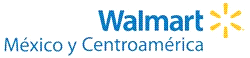 Estimado proveedor:Derivado de las Disposiciones Fiscales a partir del próximo 1 de julio de 2012.LOS COMPROBANTES CFD Y CFDI DEBERÁN EMITIRSE EN LAS VERSIÓNES 2.2 Y 3.2 RESPECTIVAMENTE.Es indispensable incluir en TODOS los comprobantes fiscales digitales ( CFD ), comprobantes fiscales digitales por internet ( CFDI ),  comprobantes impresos con código bidimensional de barras (CBB) y comprobantes tradicionales en papel la siguiente información:El régimen fiscal en que tributen conforme a la Ley del ISR.La unidad de medida.Forma de pago (cheque ó transferencia electrónica) y los 4 (cuatro) últimos dígitos de la Cuenta Bancaria.En el caso de que reciban pagos de las empresas de Wal Mart por transferencia electrónica, deberán anotar las 2 (dos) cuentas con sus respectivos 4 (cuatro) dígitos que están contenidos en el anexo, separados por una coma ( , ) Ejemplo:NUEVA WAL MART DE MEXICO S DE RL DE CVTransferencia electrónica   5608,  Transferencia electrónica   5292La información de las empresas de Walmart México se encuentra disponible en nuestra página institucional:www.walmartmexico.com.mxA través de la siguiente ruta:Socios comercialesMexicoFacturaciónComprobantes fiscalesEn el caso de personas físicas que presten servicio de autotransporte, tratándose de contribuyentes que cumplan sus obligaciones por conducto del coordinado y que hayan optado por pagar el impuesto individualmente, a fin de identificar el vehículo que les corresponda, además de señalar su clave del RFC, deberán contener lo siguiente:La clave vehicular.Número de placa o el folio del permiso de circulación del vehículo que corresponda.Los comprobantes fiscales por arrendamiento de bienes inmuebles, deberán incluir el número de cuenta predial del inmueble de que se trate o los datos de identificación del certificado de participación inmobiliaria no amortizable.Notas importantes:Cuando no sea posible identificar los datos de la forma de pago, deberá señalarse en los apartados del comprobante fiscal la siguiente expresión, “No Identificado”.Para la unidad de medida, en los casos de prestación de servicios o del otorgamiento del uso o goce temporal de bienes, se podrá asentar la expresión, “No aplica”.Las facturas que no cumplan con estas disposiciones, no podrán ser aceptadas para su revisión y pago.Para cualquier duda estamos a su disposición a través de nuestro Centro de Contacto al teléfono  91-82-02-00.